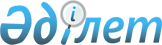 О внесении изменения в решение акима сельского округа Кожакент от 29 ноября 2018 года №35 "О присвоении наименовании улице и переименовании улицы"Решение акима сельского округа Кожакент Жанакорганского района Кызылординской области от 19 марта 2021 года № 84. Зарегистрировано Департаментом юстиции Кызылординской области 25 марта 2021 года № 8227
      В соответствии со статьей 26 Законом Законом Республики Казахстан от 6 апреля 2016 года "О правовых актах", аким сельского округа Кожакент РЕШИЛ:
      1. Внести в решение акима сельского округа Кожакент от 29 ноября 2018 года № 35 "О присвоении наименовании улице и переименовании улицы" (зарегистрировано в Реестре государственной регистрации нормативных правовых актов за номером 6566, опубликовано в эталонном контрольном банке нормативных правовых актов Республики Казахстан от 4 января 2019 года) следующее изменение:
      заголовок указанного решения изложить в новой редакции: "О присвоении наименовании и переименовании улицы", версию на казахском языке оставить без изменения.
      2. Настоящее решение вводится в действие по истечении десяти календарных дней после дня первого официального опубликование.
					© 2012. РГП на ПХВ «Институт законодательства и правовой информации Республики Казахстан» Министерства юстиции Республики Казахстан
				
      Аким сельского округа 

Ә. Айтжанов
